AH-DS-700..docx  2/18AH-DS-700..docx  2/18Personal information you provide may be used for purposes other than that for which it was originally collected – sec.15.04 (1)(m), Wis. Stats.Personal information you provide may be used for purposes other than that for which it was originally collected – sec.15.04 (1)(m), Wis. Stats.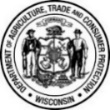 Wisconsin Department of Agriculture, Trade and Consumer ProtectionDivision of Animal HealthPO Box 8911,   Madison, WI 53708-8911   Phone: (608) 224-4872   Fax (608) 224-4871Wisconsin Department of Agriculture, Trade and Consumer ProtectionDivision of Animal HealthPO Box 8911,   Madison, WI 53708-8911   Phone: (608) 224-4872   Fax (608) 224-4871Dog Seller Program Record Form TemplateWisconsin Department of Agriculture, Trade and Consumer ProtectionDivision of Animal HealthPO Box 8911,   Madison, WI 53708-8911   Phone: (608) 224-4872   Fax (608) 224-4871Wisconsin Department of Agriculture, Trade and Consumer ProtectionDivision of Animal HealthPO Box 8911,   Madison, WI 53708-8911   Phone: (608) 224-4872   Fax (608) 224-4871ss. ATCP 16.14 (3) (a) – (i) and s. 173.41 (11), Wis. Stats.SECTION A: DOG INFORMATIONSECTION A: DOG INFORMATIONSECTION A: DOG INFORMATIONSECTION A: DOG INFORMATIONSECTION A: DOG INFORMATIONSECTION A: DOG INFORMATIONSECTION A: DOG INFORMATIONSECTION A: DOG INFORMATIONSECTION A: DOG INFORMATIONSECTION A: DOG INFORMATIONSECTION A: DOG INFORMATIONSECTION A: DOG INFORMATIONSECTION A: DOG INFORMATIONSECTION A: DOG INFORMATIONSECTION A: DOG INFORMATIONSECTION A: DOG INFORMATIONSECTION A: DOG INFORMATIONSECTION A: DOG INFORMATIONSECTION A: DOG INFORMATIONSECTION A: DOG INFORMATIONDOG NAME (if any)DOG NAME (if any)DOG NAME (if any)DOB / APPROX. AGEDOB / APPROX. AGESEX F    MSEX F    MSEX F    MBREEDBREEDBREEDCOLOR & MARKINGSCOLOR & MARKINGSUSDA ID (if any) AND/OROTHER ID:TATTOOOTHER ID:TATTOOOTHER ID:TATTOOBorn under license holders custody? If NO fill in Sec. BBorn under license holders custody? If NO fill in Sec. B YES NOSECTION B: ACQUIRED FROM INFORMATION (if any) of person the dog was acquired fromSECTION B: ACQUIRED FROM INFORMATION (if any) of person the dog was acquired fromSECTION B: ACQUIRED FROM INFORMATION (if any) of person the dog was acquired fromSECTION B: ACQUIRED FROM INFORMATION (if any) of person the dog was acquired fromSECTION B: ACQUIRED FROM INFORMATION (if any) of person the dog was acquired fromSECTION B: ACQUIRED FROM INFORMATION (if any) of person the dog was acquired fromSECTION B: ACQUIRED FROM INFORMATION (if any) of person the dog was acquired fromSECTION B: ACQUIRED FROM INFORMATION (if any) of person the dog was acquired fromSECTION B: ACQUIRED FROM INFORMATION (if any) of person the dog was acquired fromSECTION B: ACQUIRED FROM INFORMATION (if any) of person the dog was acquired fromSECTION B: ACQUIRED FROM INFORMATION (if any) of person the dog was acquired fromSECTION B: ACQUIRED FROM INFORMATION (if any) of person the dog was acquired fromSECTION B: ACQUIRED FROM INFORMATION (if any) of person the dog was acquired fromSECTION B: ACQUIRED FROM INFORMATION (if any) of person the dog was acquired fromSECTION B: ACQUIRED FROM INFORMATION (if any) of person the dog was acquired fromSECTION B: ACQUIRED FROM INFORMATION (if any) of person the dog was acquired fromSECTION B: ACQUIRED FROM INFORMATION (if any) of person the dog was acquired fromSECTION B: ACQUIRED FROM INFORMATION (if any) of person the dog was acquired fromSECTION B: ACQUIRED FROM INFORMATION (if any) of person the dog was acquired fromSECTION B: ACQUIRED FROM INFORMATION (if any) of person the dog was acquired fromDATENAMENAMENAMENAMENAMENAMESTREET ADDRESSSTREET ADDRESSSTREET ADDRESSSTREET ADDRESSSTREET ADDRESSCITYCITYCITYSTATEZIPZIPUSDA LICENSE # (if any)USDA LICENSE # (if any)SECTION C: DISPOSITION INFORMATION (if any) of person the dog was transferred toSECTION C: DISPOSITION INFORMATION (if any) of person the dog was transferred toSECTION C: DISPOSITION INFORMATION (if any) of person the dog was transferred toSECTION C: DISPOSITION INFORMATION (if any) of person the dog was transferred toSECTION C: DISPOSITION INFORMATION (if any) of person the dog was transferred toSECTION C: DISPOSITION INFORMATION (if any) of person the dog was transferred toSECTION C: DISPOSITION INFORMATION (if any) of person the dog was transferred toSECTION C: DISPOSITION INFORMATION (if any) of person the dog was transferred toSECTION C: DISPOSITION INFORMATION (if any) of person the dog was transferred toSECTION C: DISPOSITION INFORMATION (if any) of person the dog was transferred toSECTION C: DISPOSITION INFORMATION (if any) of person the dog was transferred toSECTION C: DISPOSITION INFORMATION (if any) of person the dog was transferred toSECTION C: DISPOSITION INFORMATION (if any) of person the dog was transferred toSECTION C: DISPOSITION INFORMATION (if any) of person the dog was transferred toSECTION C: DISPOSITION INFORMATION (if any) of person the dog was transferred toSECTION C: DISPOSITION INFORMATION (if any) of person the dog was transferred toSECTION C: DISPOSITION INFORMATION (if any) of person the dog was transferred toSECTION C: DISPOSITION INFORMATION (if any) of person the dog was transferred toSECTION C: DISPOSITION INFORMATION (if any) of person the dog was transferred toSECTION C: DISPOSITION INFORMATION (if any) of person the dog was transferred toDISPOSITION UPON:DISPOSITION UPON: TRANSFER TRANSFER EUTHANSIA EUTHANSIA DEATH DEATH DEATH OTHER: DATENAMENAMENAMENAMENAMENAMESTREET ADDRESSSTREET ADDRESSSTREET ADDRESSSTREET ADDRESSSTREET ADDRESSCITYCITYCITYSTATEZIPZIPUSDA LICENSE # (if any)USDA LICENSE # (if any)SECTION A: DOG INFORMATIONSECTION A: DOG INFORMATIONSECTION A: DOG INFORMATIONSECTION A: DOG INFORMATIONSECTION A: DOG INFORMATIONSECTION A: DOG INFORMATIONSECTION A: DOG INFORMATIONSECTION A: DOG INFORMATIONSECTION A: DOG INFORMATIONSECTION A: DOG INFORMATIONSECTION A: DOG INFORMATIONSECTION A: DOG INFORMATIONSECTION A: DOG INFORMATIONSECTION A: DOG INFORMATIONSECTION A: DOG INFORMATIONSECTION A: DOG INFORMATIONSECTION A: DOG INFORMATIONSECTION A: DOG INFORMATIONSECTION A: DOG INFORMATIONSECTION A: DOG INFORMATIONDOG NAME (if any)DOG NAME (if any)DOG NAME (if any)DOB / APPROX. AGEDOB / APPROX. AGESEX F    MSEX F    MSEX F    MBREEDBREEDBREEDCOLOR & MARKINGSCOLOR & MARKINGSUSDA ID (if any) AND/OROTHER ID:TATTOOOTHER ID:TATTOOOTHER ID:TATTOOBorn under license holders custody? If NO fill in Sec. BBorn under license holders custody? If NO fill in Sec. B YES NOSECTION B: ACQUIRED FROM INFORMATION (if any) of person the dog was acquired fromSECTION B: ACQUIRED FROM INFORMATION (if any) of person the dog was acquired fromSECTION B: ACQUIRED FROM INFORMATION (if any) of person the dog was acquired fromSECTION B: ACQUIRED FROM INFORMATION (if any) of person the dog was acquired fromSECTION B: ACQUIRED FROM INFORMATION (if any) of person the dog was acquired fromSECTION B: ACQUIRED FROM INFORMATION (if any) of person the dog was acquired fromSECTION B: ACQUIRED FROM INFORMATION (if any) of person the dog was acquired fromSECTION B: ACQUIRED FROM INFORMATION (if any) of person the dog was acquired fromSECTION B: ACQUIRED FROM INFORMATION (if any) of person the dog was acquired fromSECTION B: ACQUIRED FROM INFORMATION (if any) of person the dog was acquired fromSECTION B: ACQUIRED FROM INFORMATION (if any) of person the dog was acquired fromSECTION B: ACQUIRED FROM INFORMATION (if any) of person the dog was acquired fromSECTION B: ACQUIRED FROM INFORMATION (if any) of person the dog was acquired fromSECTION B: ACQUIRED FROM INFORMATION (if any) of person the dog was acquired fromSECTION B: ACQUIRED FROM INFORMATION (if any) of person the dog was acquired fromSECTION B: ACQUIRED FROM INFORMATION (if any) of person the dog was acquired fromSECTION B: ACQUIRED FROM INFORMATION (if any) of person the dog was acquired fromSECTION B: ACQUIRED FROM INFORMATION (if any) of person the dog was acquired fromSECTION B: ACQUIRED FROM INFORMATION (if any) of person the dog was acquired fromSECTION B: ACQUIRED FROM INFORMATION (if any) of person the dog was acquired fromDATENAMENAMENAMENAMENAMENAMESTREET ADDRESSSTREET ADDRESSSTREET ADDRESSSTREET ADDRESSSTREET ADDRESSCITYCITYCITYSTATEZIPZIPUSDA LICENSE # (if any)USDA LICENSE # (if any)SECTION C: DISPOSITION INFORMATION (if any) of person the dog was transferred toSECTION C: DISPOSITION INFORMATION (if any) of person the dog was transferred toSECTION C: DISPOSITION INFORMATION (if any) of person the dog was transferred toSECTION C: DISPOSITION INFORMATION (if any) of person the dog was transferred toSECTION C: DISPOSITION INFORMATION (if any) of person the dog was transferred toSECTION C: DISPOSITION INFORMATION (if any) of person the dog was transferred toSECTION C: DISPOSITION INFORMATION (if any) of person the dog was transferred toSECTION C: DISPOSITION INFORMATION (if any) of person the dog was transferred toSECTION C: DISPOSITION INFORMATION (if any) of person the dog was transferred toSECTION C: DISPOSITION INFORMATION (if any) of person the dog was transferred toSECTION C: DISPOSITION INFORMATION (if any) of person the dog was transferred toSECTION C: DISPOSITION INFORMATION (if any) of person the dog was transferred toSECTION C: DISPOSITION INFORMATION (if any) of person the dog was transferred toSECTION C: DISPOSITION INFORMATION (if any) of person the dog was transferred toSECTION C: DISPOSITION INFORMATION (if any) of person the dog was transferred toSECTION C: DISPOSITION INFORMATION (if any) of person the dog was transferred toSECTION C: DISPOSITION INFORMATION (if any) of person the dog was transferred toSECTION C: DISPOSITION INFORMATION (if any) of person the dog was transferred toSECTION C: DISPOSITION INFORMATION (if any) of person the dog was transferred toSECTION C: DISPOSITION INFORMATION (if any) of person the dog was transferred toDISPOSITION UPON:DISPOSITION UPON: TRANSFER TRANSFER EUTHANSIA EUTHANSIA DEATH DEATH DEATH OTHER: DATENAMENAMENAMENAMENAMENAMESTREET ADDRESSSTREET ADDRESSSTREET ADDRESSSTREET ADDRESSSTREET ADDRESSCITYCITYCITYSTATEZIPZIPUSDA LICENSE # (if any)USDA LICENSE # (if any)SECTION A: DOG INFORMATIONSECTION A: DOG INFORMATIONSECTION A: DOG INFORMATIONSECTION A: DOG INFORMATIONSECTION A: DOG INFORMATIONSECTION A: DOG INFORMATIONSECTION A: DOG INFORMATIONSECTION A: DOG INFORMATIONSECTION A: DOG INFORMATIONSECTION A: DOG INFORMATIONSECTION A: DOG INFORMATIONSECTION A: DOG INFORMATIONSECTION A: DOG INFORMATIONSECTION A: DOG INFORMATIONSECTION A: DOG INFORMATIONSECTION A: DOG INFORMATIONSECTION A: DOG INFORMATIONSECTION A: DOG INFORMATIONSECTION A: DOG INFORMATIONSECTION A: DOG INFORMATIONDOG NAME (if any)DOG NAME (if any)DOG NAME (if any)DOB / APPROX. AGEDOB / APPROX. AGESEX F    MSEX F    MSEX F    MBREEDBREEDBREEDCOLOR & MARKINGSCOLOR & MARKINGSUSDA ID (if any) AND/OROTHER ID:TATTOOOTHER ID:TATTOOOTHER ID:TATTOOBorn under license holders custody? If NO fill in Sec. BBorn under license holders custody? If NO fill in Sec. B YES NOSECTION B: ACQUIRED FROM INFORMATION (if any) of person the dog was acquired fromSECTION B: ACQUIRED FROM INFORMATION (if any) of person the dog was acquired fromSECTION B: ACQUIRED FROM INFORMATION (if any) of person the dog was acquired fromSECTION B: ACQUIRED FROM INFORMATION (if any) of person the dog was acquired fromSECTION B: ACQUIRED FROM INFORMATION (if any) of person the dog was acquired fromSECTION B: ACQUIRED FROM INFORMATION (if any) of person the dog was acquired fromSECTION B: ACQUIRED FROM INFORMATION (if any) of person the dog was acquired fromSECTION B: ACQUIRED FROM INFORMATION (if any) of person the dog was acquired fromSECTION B: ACQUIRED FROM INFORMATION (if any) of person the dog was acquired fromSECTION B: ACQUIRED FROM INFORMATION (if any) of person the dog was acquired fromSECTION B: ACQUIRED FROM INFORMATION (if any) of person the dog was acquired fromSECTION B: ACQUIRED FROM INFORMATION (if any) of person the dog was acquired fromSECTION B: ACQUIRED FROM INFORMATION (if any) of person the dog was acquired fromSECTION B: ACQUIRED FROM INFORMATION (if any) of person the dog was acquired fromSECTION B: ACQUIRED FROM INFORMATION (if any) of person the dog was acquired fromSECTION B: ACQUIRED FROM INFORMATION (if any) of person the dog was acquired fromSECTION B: ACQUIRED FROM INFORMATION (if any) of person the dog was acquired fromSECTION B: ACQUIRED FROM INFORMATION (if any) of person the dog was acquired fromSECTION B: ACQUIRED FROM INFORMATION (if any) of person the dog was acquired fromSECTION B: ACQUIRED FROM INFORMATION (if any) of person the dog was acquired fromDATENAMENAMENAMENAMENAMENAMESTREET ADDRESSSTREET ADDRESSSTREET ADDRESSSTREET ADDRESSSTREET ADDRESSCITYCITYCITYSTATEZIPZIPUSDA LICENSE # (if any)USDA LICENSE # (if any)SECTION C: DISPOSITION INFORMATION (if any) of person the dog was transferred toSECTION C: DISPOSITION INFORMATION (if any) of person the dog was transferred toSECTION C: DISPOSITION INFORMATION (if any) of person the dog was transferred toSECTION C: DISPOSITION INFORMATION (if any) of person the dog was transferred toSECTION C: DISPOSITION INFORMATION (if any) of person the dog was transferred toSECTION C: DISPOSITION INFORMATION (if any) of person the dog was transferred toSECTION C: DISPOSITION INFORMATION (if any) of person the dog was transferred toSECTION C: DISPOSITION INFORMATION (if any) of person the dog was transferred toSECTION C: DISPOSITION INFORMATION (if any) of person the dog was transferred toSECTION C: DISPOSITION INFORMATION (if any) of person the dog was transferred toSECTION C: DISPOSITION INFORMATION (if any) of person the dog was transferred toSECTION C: DISPOSITION INFORMATION (if any) of person the dog was transferred toSECTION C: DISPOSITION INFORMATION (if any) of person the dog was transferred toSECTION C: DISPOSITION INFORMATION (if any) of person the dog was transferred toSECTION C: DISPOSITION INFORMATION (if any) of person the dog was transferred toSECTION C: DISPOSITION INFORMATION (if any) of person the dog was transferred toSECTION C: DISPOSITION INFORMATION (if any) of person the dog was transferred toSECTION C: DISPOSITION INFORMATION (if any) of person the dog was transferred toSECTION C: DISPOSITION INFORMATION (if any) of person the dog was transferred toSECTION C: DISPOSITION INFORMATION (if any) of person the dog was transferred toDISPOSITION UPON:DISPOSITION UPON: TRANSFER TRANSFER EUTHANSIA EUTHANSIA DEATH DEATH DEATH OTHER: DATENAMENAMENAMENAMENAMENAMESTREET ADDRESSSTREET ADDRESSSTREET ADDRESSSTREET ADDRESSSTREET ADDRESSCITYCITYCITYSTATEZIPZIPUSDA LICENSE # (if any)USDA LICENSE # (if any)SECTION A: DOG INFORMATIONSECTION A: DOG INFORMATIONSECTION A: DOG INFORMATIONSECTION A: DOG INFORMATIONSECTION A: DOG INFORMATIONSECTION A: DOG INFORMATIONSECTION A: DOG INFORMATIONSECTION A: DOG INFORMATIONSECTION A: DOG INFORMATIONSECTION A: DOG INFORMATIONSECTION A: DOG INFORMATIONSECTION A: DOG INFORMATIONSECTION A: DOG INFORMATIONSECTION A: DOG INFORMATIONSECTION A: DOG INFORMATIONSECTION A: DOG INFORMATIONSECTION A: DOG INFORMATIONSECTION A: DOG INFORMATIONSECTION A: DOG INFORMATIONSECTION A: DOG INFORMATIONDOG NAME (if any)DOG NAME (if any)DOG NAME (if any)DOB / APPROX. AGEDOB / APPROX. AGESEX F    MSEX F    MSEX F    MBREEDBREEDBREEDCOLOR & MARKINGSCOLOR & MARKINGSUSDA ID (if any) AND/OROTHER ID:TATTOOOTHER ID:TATTOOOTHER ID:TATTOOBorn under license holders custody? If NO fill in Sec. BBorn under license holders custody? If NO fill in Sec. B YES NOSECTION B: ACQUIRED FROM INFORMATION (if any) of person the dog was acquired fromSECTION B: ACQUIRED FROM INFORMATION (if any) of person the dog was acquired fromSECTION B: ACQUIRED FROM INFORMATION (if any) of person the dog was acquired fromSECTION B: ACQUIRED FROM INFORMATION (if any) of person the dog was acquired fromSECTION B: ACQUIRED FROM INFORMATION (if any) of person the dog was acquired fromSECTION B: ACQUIRED FROM INFORMATION (if any) of person the dog was acquired fromSECTION B: ACQUIRED FROM INFORMATION (if any) of person the dog was acquired fromSECTION B: ACQUIRED FROM INFORMATION (if any) of person the dog was acquired fromSECTION B: ACQUIRED FROM INFORMATION (if any) of person the dog was acquired fromSECTION B: ACQUIRED FROM INFORMATION (if any) of person the dog was acquired fromSECTION B: ACQUIRED FROM INFORMATION (if any) of person the dog was acquired fromSECTION B: ACQUIRED FROM INFORMATION (if any) of person the dog was acquired fromSECTION B: ACQUIRED FROM INFORMATION (if any) of person the dog was acquired fromSECTION B: ACQUIRED FROM INFORMATION (if any) of person the dog was acquired fromSECTION B: ACQUIRED FROM INFORMATION (if any) of person the dog was acquired fromSECTION B: ACQUIRED FROM INFORMATION (if any) of person the dog was acquired fromSECTION B: ACQUIRED FROM INFORMATION (if any) of person the dog was acquired fromSECTION B: ACQUIRED FROM INFORMATION (if any) of person the dog was acquired fromSECTION B: ACQUIRED FROM INFORMATION (if any) of person the dog was acquired fromSECTION B: ACQUIRED FROM INFORMATION (if any) of person the dog was acquired fromDATENAMENAMENAMENAMENAMENAMESTREET ADDRESSSTREET ADDRESSSTREET ADDRESSSTREET ADDRESSSTREET ADDRESSCITYCITYCITYSTATEZIPZIPUSDA LICENSE # (if any)USDA LICENSE # (if any)SECTION C: DISPOSITION INFORMATION (if any) of person the dog was transferred toSECTION C: DISPOSITION INFORMATION (if any) of person the dog was transferred toSECTION C: DISPOSITION INFORMATION (if any) of person the dog was transferred toSECTION C: DISPOSITION INFORMATION (if any) of person the dog was transferred toSECTION C: DISPOSITION INFORMATION (if any) of person the dog was transferred toSECTION C: DISPOSITION INFORMATION (if any) of person the dog was transferred toSECTION C: DISPOSITION INFORMATION (if any) of person the dog was transferred toSECTION C: DISPOSITION INFORMATION (if any) of person the dog was transferred toSECTION C: DISPOSITION INFORMATION (if any) of person the dog was transferred toSECTION C: DISPOSITION INFORMATION (if any) of person the dog was transferred toSECTION C: DISPOSITION INFORMATION (if any) of person the dog was transferred toSECTION C: DISPOSITION INFORMATION (if any) of person the dog was transferred toSECTION C: DISPOSITION INFORMATION (if any) of person the dog was transferred toSECTION C: DISPOSITION INFORMATION (if any) of person the dog was transferred toSECTION C: DISPOSITION INFORMATION (if any) of person the dog was transferred toSECTION C: DISPOSITION INFORMATION (if any) of person the dog was transferred toSECTION C: DISPOSITION INFORMATION (if any) of person the dog was transferred toSECTION C: DISPOSITION INFORMATION (if any) of person the dog was transferred toSECTION C: DISPOSITION INFORMATION (if any) of person the dog was transferred toSECTION C: DISPOSITION INFORMATION (if any) of person the dog was transferred toDISPOSITION UPON:DISPOSITION UPON: TRANSFER TRANSFER EUTHANSIA EUTHANSIA DEATH DEATH DEATH OTHER: DATENAMENAMENAMENAMENAMENAMESTREET ADDRESSSTREET ADDRESSSTREET ADDRESSSTREET ADDRESSSTREET ADDRESSCITYCITYCITYSTATEZIPZIPUSDA LICENSE # (if any)USDA LICENSE # (if any)